Ementa: 	Treinamento para reconhecimento e aplicação de estruturas harmônicas tonais básicas. Apreciação de obras musicais referentes aos elementos estudados.Objetivos: Capacitar o aluno a reconhecer analiticamente e utilizar criativamente as estruturas harmônicas básicas derivadas da escala maior e dos seus modos, utilizando acordes diminutos e acordes dominantes substitutos. Capacitar o aluno a utilizar criativamente os conceitos aprendidos, harmonizando melodias e criando melodias para harmonias dadas. Expandir o treinamento e as técnicas para condução de vozes tradicional dadas em Harmonia na MP II.. ConteúdosRevisão: Notas melódicas, dominantes secundários, campos harmônicos menores, análise harmônica.Harmonia Funcional IIIDominantes substitutos.O acorde diminuto, suas características e funções.Acordes de empréstimo modal.O dominante auxiliar.Harmonização de melodias IVHarmonização de melodias (diatônicas e com cromatismos, tons maiores e menores) com dominantes secundários, substitutos, auxiliares, acordes diminutos e de empréstimo modal.Elementos de forma musicalForma, motivos, frases, períodos e cadências.Condução de vozes IVAcordes de sétima diatônicos.MetodologiaAulas expositivas com conteúdo teórico, Audição de trechos musicais que contenham os materiais estudados, Exercícios propostos e a correção dos mesmos.AvaliaçãoA avaliação é constituída de duas provas individuais (peso 3) e os exercícios entregues durante o semestre (peso 1). A partir destas notas, será calculada a média final.Bibliografia. ALDWELL, Edward e SCHACHTER, Carl. Harmony and Voice Leading. 4ª ed. Schirmer, 2011.CHEDIAK, Almir. Dicionário de Acordes Cifrados. (2 vols). 12ed.  Rio de Janeiro: Lumiar, 1984. _______________. Harmonia e Improvisação. (2 vols). Rio de Janeiro: Lumiar, 1990._______________. Songbook de Tom Jobim. Volume 1. Rio de Janeiro: LumiarDIAS, Pedro A. 2008. Harmonia Aplicada à Música Popular. Não publicado.GUEST, Ian. Harmonia: método prático. (2 vols). 3 ed. Rio de Janeiro: Lumiar, 2006.KOSTKA, Stephan, e PAYNE, Dorothy. Tonal Harmony. McGraw-Hill Education, 2008.UNIVERSIDADE FEDERAL DA BAHIAEscola de Música Departamento de MúsicaPROGRAMA DE COMPONENTECURRICULARCÓDIGONOME    MUS21HARMONIA NA MÚSICA POPULAR IIICARGA HORÁRIACARGA HORÁRIACARGA HORÁRIACARGA HORÁRIAMÓDULOMÓDULOMÓDULOCURSO(S)ANO VIGENTE TPETOTALTPEGraduação20163417051Graduação2016Programa de componente curricular proposto na reunião do Departamento, em 12/08/2016Pedro Ribeiro Kroger JuniorChefe do Departamento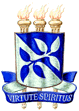 